Die Übersetzungen wurden gefördert im Rahmen des Landesprogramms „KOMM-AN NRW“.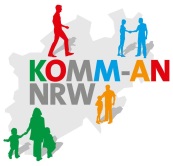 Упътване относно критериите за приемливост при поемане на разходите за превоз на ученициХанзейски град Херфорд поема разходите за превозването на учениците до техните училища в качеството си на училищна власт съгласно Наредбата относно разходите за превозване на ученици (НРПУ) на окръг Нордрейн-Вестфален.Това, по правило, се случва чрез издаването на месечни билети за ходене на училище в публичните превозни средства.За използването на частни превозни средства (както и като споделен транспорт) може да бъде заплатена известно обезщетение за пътните отсечки (пари на километър) в случаите, когато е премината т. нар. меродавна граница на отдалеченост и същевременно имаме отказ от използването на училищен билет. Обаче е възможно само възстановяне на най-високата цена на месечен училищен билет (към момента 56.90 евро за района на Херфорд).Критерии за приемливост:Според Наредбата за превозване на ученици съществува изискване за поемане на разходите, когато пътната отсечка до най-близко разположеното училище в избраната надвишава следните граници на отдалеченост:за начално училище (1 – 4 клас) повече от 2.0 кмза средно училище І (5 – 10 клас) повече от 3.5 кмза средно училище ІІ (11 – 13 клас) повече от 5.0 км(гимназии от 2012/ 2013 г. 11 – 12 клас)Тук трябва да се вземе под внимание, че винаги се изхожда от най-близко разположеното училище в избраната учебна форма, доколкото то може да бъде прието, дори когато се посещава малко по-отдалечено училище. В случай, че са зададени икономическите и административните райони на училищата, най-близко разположеното училище по смисъла на Наредбата е и училището, в чийто икономически и административен район живеят ученикът/ ученичката. От това изрично произтича, че не дават никаква разлика редът на чуждите езици и предлаганите учебни предмети в избраното училище. Решаваща е само училищната униформа.За подбиране на пътната отсечка до най-близо разположеното училище се взема възможно най-късото допустимо разстояние пеша.  То се определя служебно и при необходимост може да бъде отклонено по други общоприети пътни отсечки за превозни средства.Ако не се достигнат гореспоменатите граници на отдалеченост, не се предявява искане за училищен билет.Уреждане на изключенията:Изключение от критериите за приемливост на училщните билети е възможно, само когато даденото дете не е в състояние да се прибере от училище поради временна неспособност. Когато продължителността на органичението надвишава период от 8 седмици, имаме не само временна неспобоност.В такъв случай се изисква провеждането на медицински преглед, който да даде заключение относно продължителността и вида на увреждането. Освен това трябва да стане ясно и, че използването на даденото превозно средство е изрично забранено. В случай, че увреждането надвишава една учебна година или че е трайно, тогава за всяка учебна година следва отново да се представя медицински преглед. Моля, вземете под внимание и съответния формуляр за „медицински прегледи“. Този документ можете да получите при секретарките на училището.Процес (как да кандидатствам?):Ще получите всички формуляри за кандидатстване в администрацията на училището, а някои от тях бихте могли да намерите и на интернет страницата на ханзейски град ХерфордМоля, предайте напълно попълнената молба в администрацията на училищетоСлед това се извършва преглед на молбата от Дирекция „Образование и спорт“ на ханзейски град ХерфордАко отговаряте на критериите за приемливост за поемане на разходите:а) Вашето дете ще получи училищните си билети в администрацията на училищетоб) През текущата учебна година (при преместване, смяна на училището и т.н.) се поръчват билети, а на детето Ви ще бъде издадена и т. нар. временна училищна карта, която след изтичане трябва да бъде предадена в училищната администрация (срок на използване 7 дни, в случай на изгубване се дължи такса в размер на 40 евро)В случай че не отговаряте на критериите за приемливост, ще получите писмено съобщение за отхвърляне.Възстановяване на разходите за превоз:По същество разходите за превоз се възстановяват само със задна датаМолбите се подават при секретарките на училищетоБилетите трябва да бъзат залепени на лист А4, като само връчените билети могат да бъдат възстановениПри използване на дадено превозно средство или велосипед трябва да става видимо в кои дни е било пътуваноВ случай че имате допълнителни въпроси относно разходите за превозване на ученици, моля, обърнете се към Дирекция „Образование и спорт“ в град Херфорд.Потърсете подробен съвет, дали имате някакви допълнителни разходи, които не биха могли да бъдат възстановени.За телефонна справка бихте могли да се обърнете към:Господин Крихел тел.: 05221/ 189-646Можете да откриете диапазона от предлаганите от автобусната компания BVO билети на: www.teutoowl.de .